Sẵn sàng cho lớp Mẫu Giáo!  Là chương trình mẫu giáochuyển tiếp cho:Trẻ em được 5 tuổi trước ngày 31 tháng 8, đủ điều kiện bắt đầu học lớp Mẫu Giáo vào mùa thu Trẻ em có ít hoặc không có trải nghiệm học tập sớm với chất lượng cao Trẻ em tỏ ra cần nhu cầu về học tập sớm, như đã được xác định bởi Sẵn Sàng cho lớp Mẫu Giáo thuộc Học Khu Highline của chúng ta! sàng lọc Tên học sinh:  _____________________________________________Ngày, tháng, năm sinh:  ________Tên của Phụ Huynh/Người Giám Hộ:______________________________________________________Điện thoại:  ________________Điện thư (mail):  _____________________________________________Địa chỉ:  _____________________________________________________________________________
                                                                               Street 				City 				Zip Quí vị đã được biết về chương trình Sẵn Sàng cho lớp Mẫu Giáo (Ready K!) như thế nào?
__________________________________________________________________________________________________________________________________________________________________________Hiện tại con của quí vị có tham dự  với chăm sóc trẻ (childcare) và /hoặc trường mầm non (preschool) không?  nếu có tham dự, xin kê khai:
_____________________________________________________________________________________Quí vị có bất cứ quan tâm nào về sự phát triển và sẵn sàng của con em cho lớp mẫu giáo vào mùa thu tới không? CÓ          KHÔNG         Vui lòng giải thích: _______________________________________________________________________________________________________________________________________________________________________________________________________________________________________________________________Tại sao quí vị muốn  đăng ký cho con của quí vị vào chương trình này?
__________________________________________________________________________________________________________________________________________________________________________Chúng tôi có cần một thông dịch viên để  liên lạc với quí vị không?   CÓ     KHÔNG
Nếu cần, ngôn ngữ nào?_________________Xin gửi lại đơn xin này về Văn Phòng Trung Ương của học khu Highline  (Highline’s Central Office) trước ngày 1 tháng 12 năm 2021. Hội đồng Early Learning sẽ liên lạc với quí vị trong vòng 2 tuần lễ cho những bước kế tiếp.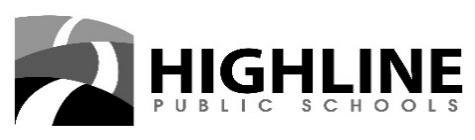 